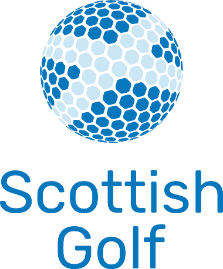 CODE OF CONDUCT FOR PARENTS/CARERSAt Newtonmore Golf Club we ask that a parent/carer of a P3 or younger remains in sight of their child during the golfing session. This is to ensure their safety and that of others around them. Please take the time to read and understand this Code of Contact.  As a parent/carer of a junior member you are expected to abide by the following code of conduct.You should:Encourage your child to learn the rules and play within them.Discourage unfair play and arguing with club staff/officials.Help your child to recognise good performance and effort, not just results.Never force your child to take part in golf.Set a good example by recognising fair play and applauding good performances of all.Never punish or belittle a child for losing or making mistakes.Publicly accept officials' judgements.Support your child's involvement and help them to enjoy their golf.Use correct and proper language at all times.Never use threatening or abusive behavior towards children, officials, coaches or other parents.Always notify the Junior Organiser if you will not be attending or going to be late for a coaching session/competition.Ensure that coaches are made aware of any pre-existing medical conditions your child has. Ensure that all correspondence and consent forms are replied to by the due date. Ensure that your child is dropped off and picked up on time after each session. 